Kurs i praktisk forsøksarbeid gras og korn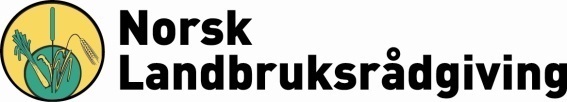 Kvithamar onsdag 29. mai 2019Tidsramme: 08:30-14:30Oppmøte Vinnavegen 38, 7512 Stjørdal (Kvithamar)Program:08:30-09:15 	Teoridel inne. Vekter og kalibrering av vekter09:30-11:30 	Praktisk del ute: Plassering av forsøksfelt. Oppmerking av felt, gode arbeidsrutiner ved etablering av felt. Såing og gjødsling: Sådybde, innstilling av forsøkssåmaskina med fokus på rutelengde og sådybde. Gjødsling og fordeling av gjødsling. Hvordan få til gode og jevne forsøk.11:30-12:30 	Lunsj12:30- 13:45	Bladprøver i gras og korn		Bruk av plantehøgdemåler i gras		Markering av grenser i felt		Notering i grasfelt		Rutiner ved høsting av grasfelt13:45-14:30	 Rutiner ved registrering og høsting av kornfeltIngen påmeldingsavgiftPåmelding innen torsdag 23. mai Ragnhild Borchsenius							Grovforkoordinator, NLR 					